Good programming practice:Start your program with a comment The last character printed in any output statements should be a new lineIndent your code to make it more readable Q1. Edit, compile and run the following program, and observe the output produced.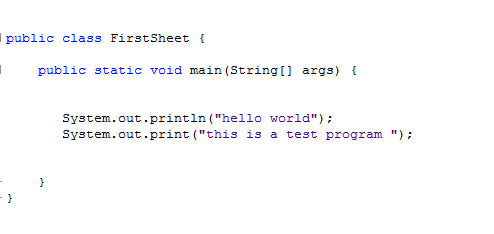 Evaluation : Q2. Write a program that print your full name in a line and your ID number in another line. HW : Q2. Write a program that prints some information formatted as shown below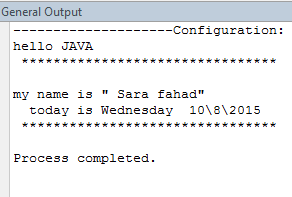 